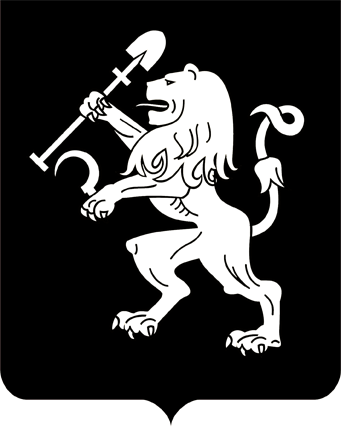 АДМИНИСТРАЦИЯ ГОРОДА КРАСНОЯРСКАПОСТАНОВЛЕНИЕО внесении изменения в постановление администрации города от 01.03.2017 № 113В целях повышения эффективности деятельности администрации города, руководствуясь ст. 41, 58, 59 Устава города Красноярска,ПОСТАНОВЛЯЮ:1. Внести изменение в приложение к постановлению администрации города от 01.03.2017 № 113 «Об установлении предельного уровня соотношения среднемесячной заработной платы руководителей муниципальных автономных учреждений, их заместителей и главных                бухгалтеров и среднемесячной заработной платы работников этих учреждений и о внесении изменения в постановление администрации города от 19.01.2010 № 1», изложив строку 6 таблицы в следующей          редакции:2. Настоящее постановление опубликовать в газете «Городские новости» и разместить на официальном сайте администрации города.Глава города	         С.В. Еремин13.05.2021№ 326«6Учреждения, подведомственные департаменту социального развития администрации городадо 3,5до 2,7до 2,2»